Մեծությունների չափումըՄենք արդեն գիտենք, թե ինչպես են չափում երկարությունները, մակերեսները, զանգվածները, արագությունները: Հիշենք, օրինակ, թե ինչպես են չափում հատվածի երկարությունը:Առաջին հերթին պետք է ունենալ չափման միավորն ու գործիքը: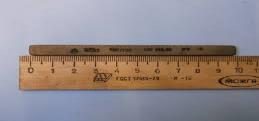 Վերցնենք 1 սմ բաժանումներով քանոն և նրա միջոցով փորձենք չափել 𝐴𝐵 հատվածի երկարությունը: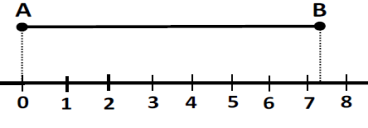 Տեսնում ենք, որ 𝐴𝐵 հատվածի երկարությունը մեծ է 7 սմ-ից և փոքր է 8սմ-ից:Եթե համարենք, որ1. ∣𝐴𝐵∣ = 7 սմ, ապա մենք հաշված կլինենք հատվածի երկարության մոտավոր արժեքը պակասորդով:2. ∣𝐴𝐵∣=8 սմ, ապա մենք հաշված կլինենք հատվածի երկարության մոտավոր արժեքը հավելուրդով:Այս դեպքում ասում են, որ 7 սմ-ը և 8 սմ-ը հատվածի մոտավոր արժեքներն են 1 սմ-ի ճշգրտությամբ:𝐴𝐵 հատվածի երկարության ճշգրիտ և մոտավոր արժեքների տարբերությունը չի կարող 1 սմ-ից ավելի լինել:Ինչպե՞ս կարելի է մեծացնել չափումների ճշգրտությունը:Պետք է մանրացնել չափման սանդղակը, այսինքն՝ փոքրացնել չափման միավորը: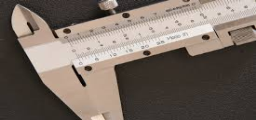 Օրինակ՝ եթե 𝐴𝐵 հատվածի երկարությունը չափեինք միլիմետրերով, ապա կստանայինք հատվածի երկարության ճշգրիտ արժեքը՝ 73 մմ:Մեծության ճշգրիտ և մոտավոր արժեքների տարբերությունը կոչվում է չափման սխալանք:Օրինակ՝ եթե համարում ենք, որ ∣𝐴𝐵∣=7 սմ, ապա մեր չափման սխալանքը կլինի՝ 73−70=3 մմ:Իսկ եթե համարել, որ ∣𝐴𝐵∣=8 սմ, ապա սխալանքը կլինի՝ 80−73=7 մմ:Տեսնում ենք, որ առաջին չափումն ավելի ճշգրիտ է:Դիտարկենք երկարության չափման մեկ այլ օրինակ:ՕրինակԴիցուք հեռավորությունը երկու քաղաքների միջև 7980 կմ է:Համարելով, որ հեռավորությունը քաղաքների միջև 8000 կմ է, մենք կստանանք մոտավոր արժեք հավելուրդով և թույլ տված կլինենք 8000−7980=20 կմ սխալանք: Իսկ եթե համարենք, որ հեռավորությունը քաղաքների միջև 7900 կմ է, մենք կստանանք մոտավոր արժեք պակասորդով և թույլ տված կլինենք ավելի մեծ սխալանք՝ 7980−7900=80 կմ:Մոտավոր հաշվարկի դեպքում օգտագործում են հետևյալ գրելաձևը՝ 7980≈8000Դասարանական աշխատանք1. Հաշվեցին խողովակի երկարությունը 1սմ ճշգրտությամբ և ստացան բնական թիվ: Որքա՞ն է խողովակի երկարության մոտավոր արժեքը պակասորդով, եթե նրա ճշգրիտ երկարությունը 24 2/5 սմ է:242. Նշիր, թե ինչպե՞ս է կատարվել հետևյալ թվի մոտավոր հաշվարկը՝ պակասորդով, թե՞ հավելուրդով. 98 3/10 ≈ 98Ընտրիր ճիշտ տարբերակը:հավելուրդովպակասորդով3. Իրական հեռավորությունը երկու գյուղերի միջև 55292 մ է: Աշակերտները քարտեզի միջոցով չափեցին այն և ստացան այդ հեռավորության մոտավոր արժեքը՝ 55000 մ:Որքա՞ն է այդ չափման սխալանքը:55292-55000=292մ4. Գտիր 8519 թվի մոտավոր արժեքը հարյուրավորրի ճշգրտությամբ:8500, 86005. Համարվում է, որ ճեպընթաց գնացքը ըստ չվացուցակի է հասնում ժամանման վայրը, եթե ժամանման սխալը չի գերազանցում 3 րոպեն։ Ըստ չվացուցակի՝ գնացքը պիտի տեղ հասներ ժ. 17:58-ին։ Իրականում գնացքը տեղ է հասել 18-ն անց 2 րոպեին։ Ուշացե՞լ է արդյոք գնացքը։այո6. Հատվածի երկարության մոտավոր արժեքը 1 սմ ճշգրտությամբ պակասորդով հաշվելիս չափման սխալը 5 մմ է։ Որքա՞ն կլինի չափման սխալը երկարությունը հավելուրդով հաշվելիս։5 մմ7. Ժամանակի մոտավոր արժեքը պակասորդով հաշվելիս չափման սխալը 43 վ է, հավելուրդով հաշվելիս՝ 17 վ։ Ի՞նչ ճշգրտությամբ է չափվել ժամանակը։1 ր